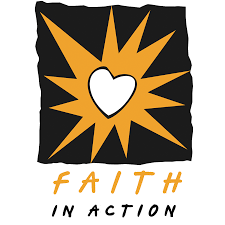 Volunteer Enrollment FormName: ______________________________________________________________Address: _____________________________________________________________City: ________________________________ State: _________ Zip Code: _________Phone: ______________________________ Cell Phone: _______________________E-mail Address: ____________________________D.O. B._______________________How you learned about Faith in Action: ___ Website ___ Friend ___ Employer ___ Newspaper ___ Congregation, Other: ___________________________________Choices for Volunteer Assignments   (Check all that interest you)___ Transportation ___ Shopping (with care receiver)___ Shopping (for care receiver)___ Friendly Visit___ Reassurance Calls___ Brief Respite (1-2 hours)___ Tasks (install grab bars, change light bulbs & batteries, etc.)___ Fund Raising ___ Help in Faith in Action officeCan you volunteer in a home with pets? ___ Yes ___NoDo you require a smoke free environment?  ___Yes ___NoDo you have any physical limitations or considerations.luence your placement? ___No ___Yes (if yes, please explain) ________________________________________________________________________________________Have you ever been convicted for violation of any laws, traffic or otherwise?___ No ___Yes (if yes, please explain) __________________________________________________________________________________________________Please list two current non-family references:Name ------------------------------------------------------------------------------------------------------Address ___________________________________________________________Phone: ____________________________________________________________Name _____________________________________________________________Address ___________________________________________________________Phone ____________________________________________________________Preference for Volunteer Frequency___Once a week___ 1-2 times per month___ As needed___ WeekendsList any previous volunteer experience:____________________________________________________________________________________________________________________________________________________________________________________________________________Do you have any concerns about volunteering with older adults? ________________________________________________________________________________________________________________________________________________________Thank you for interest in helping your older neighbors in need!Please mail completed application to:Faith in Action of the River Cities1900 3rd AvenueHuntington, WV   25703You may also upload your application electronically by tapping here.